ОНДПР Калининского района СПб напоминает правила пожарной безопасностиПравила поведения в лесах и городских парках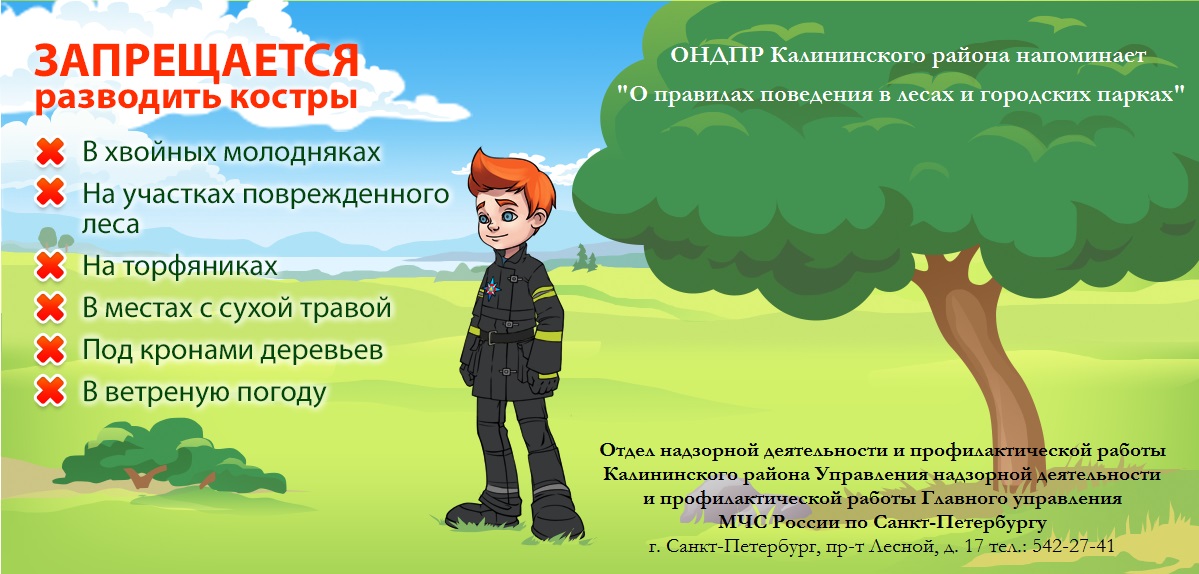 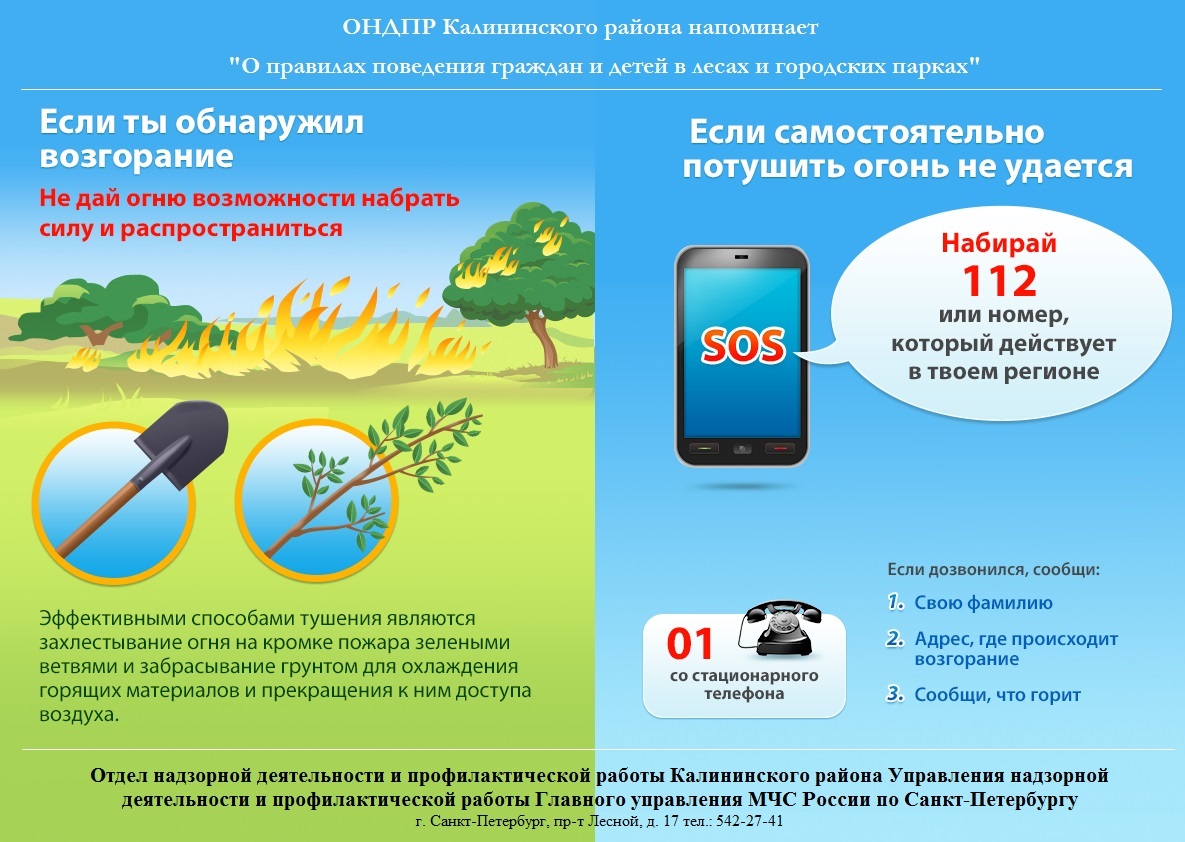 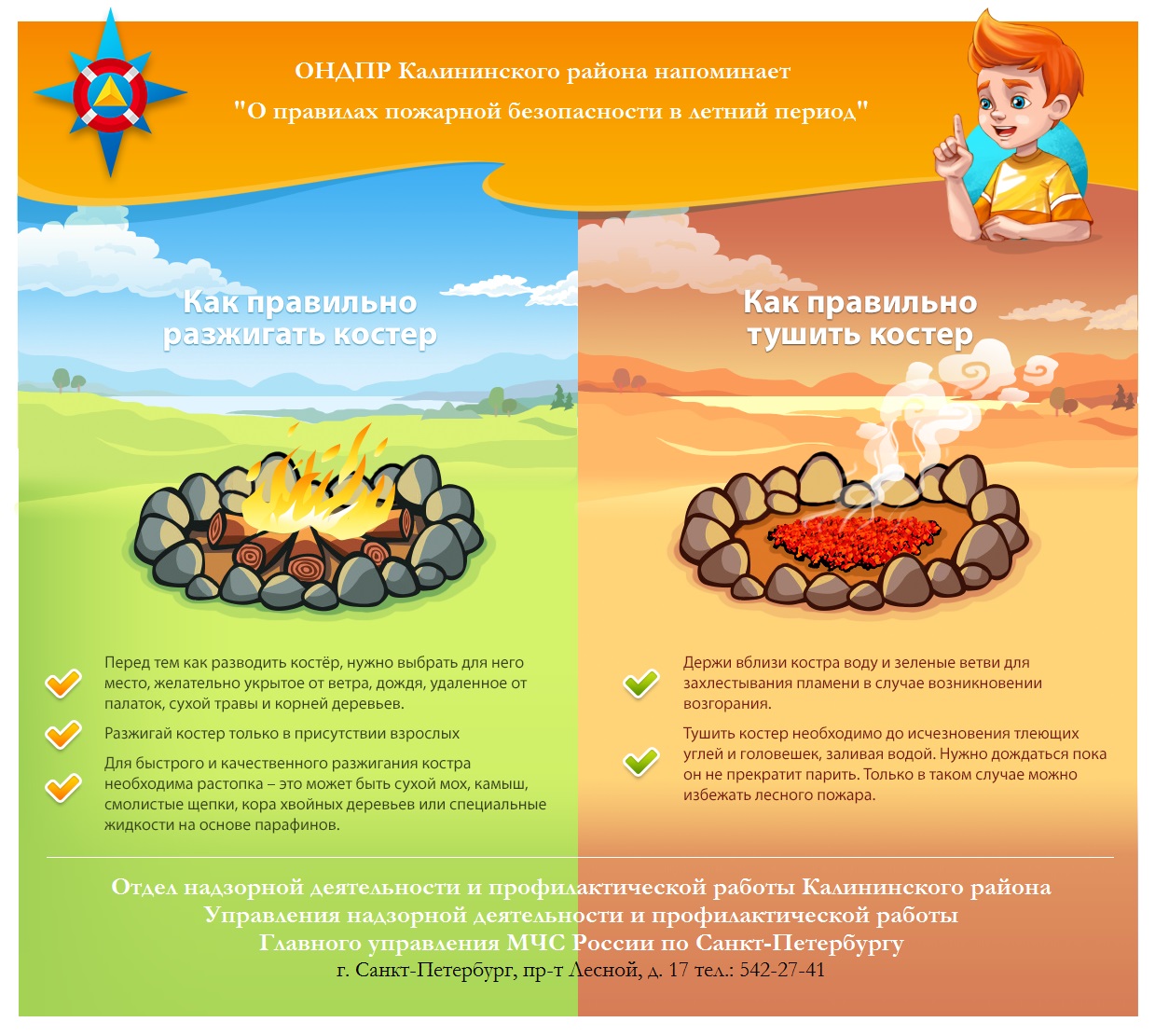 Как укрыться от грозы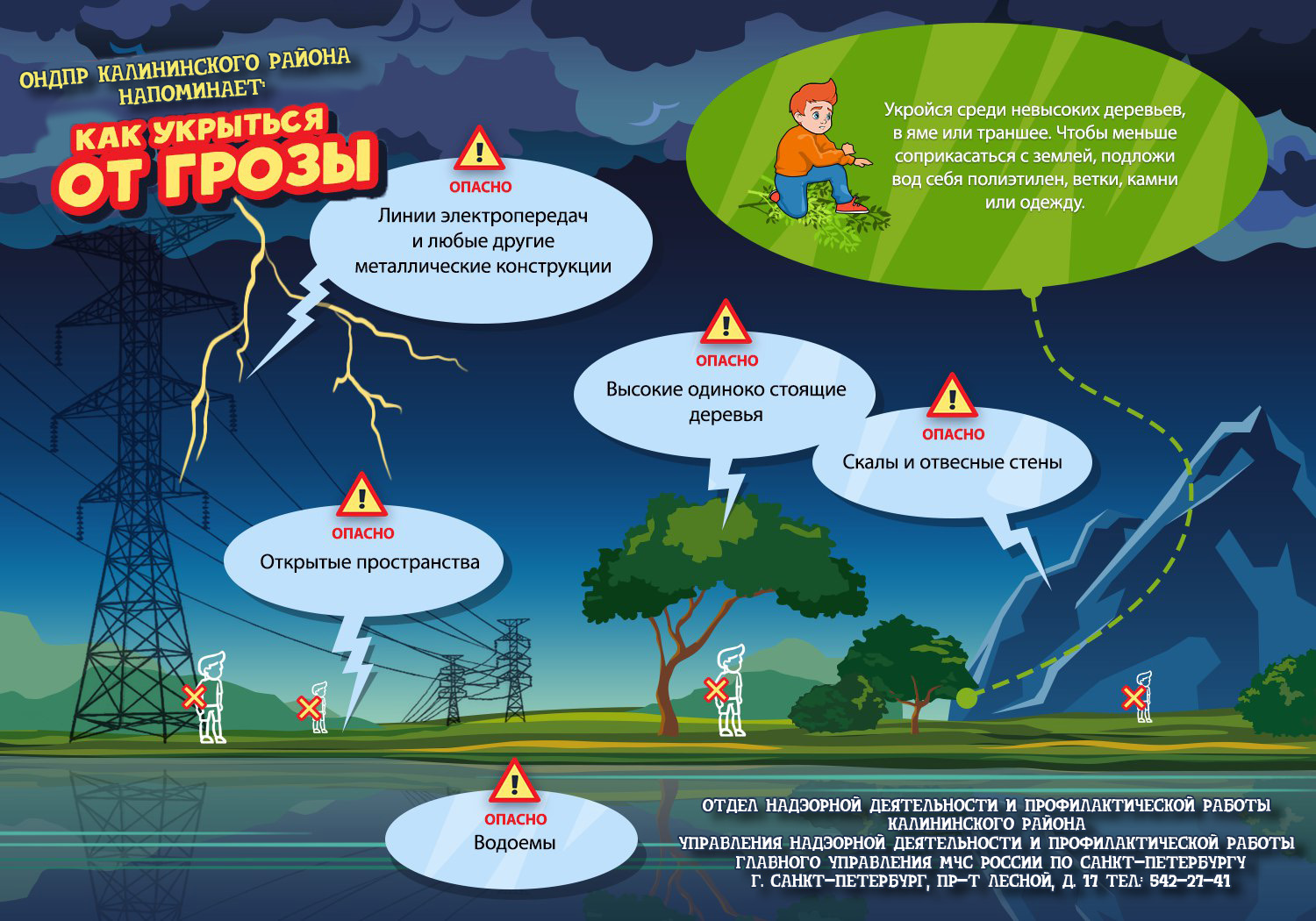 Детям о пожаре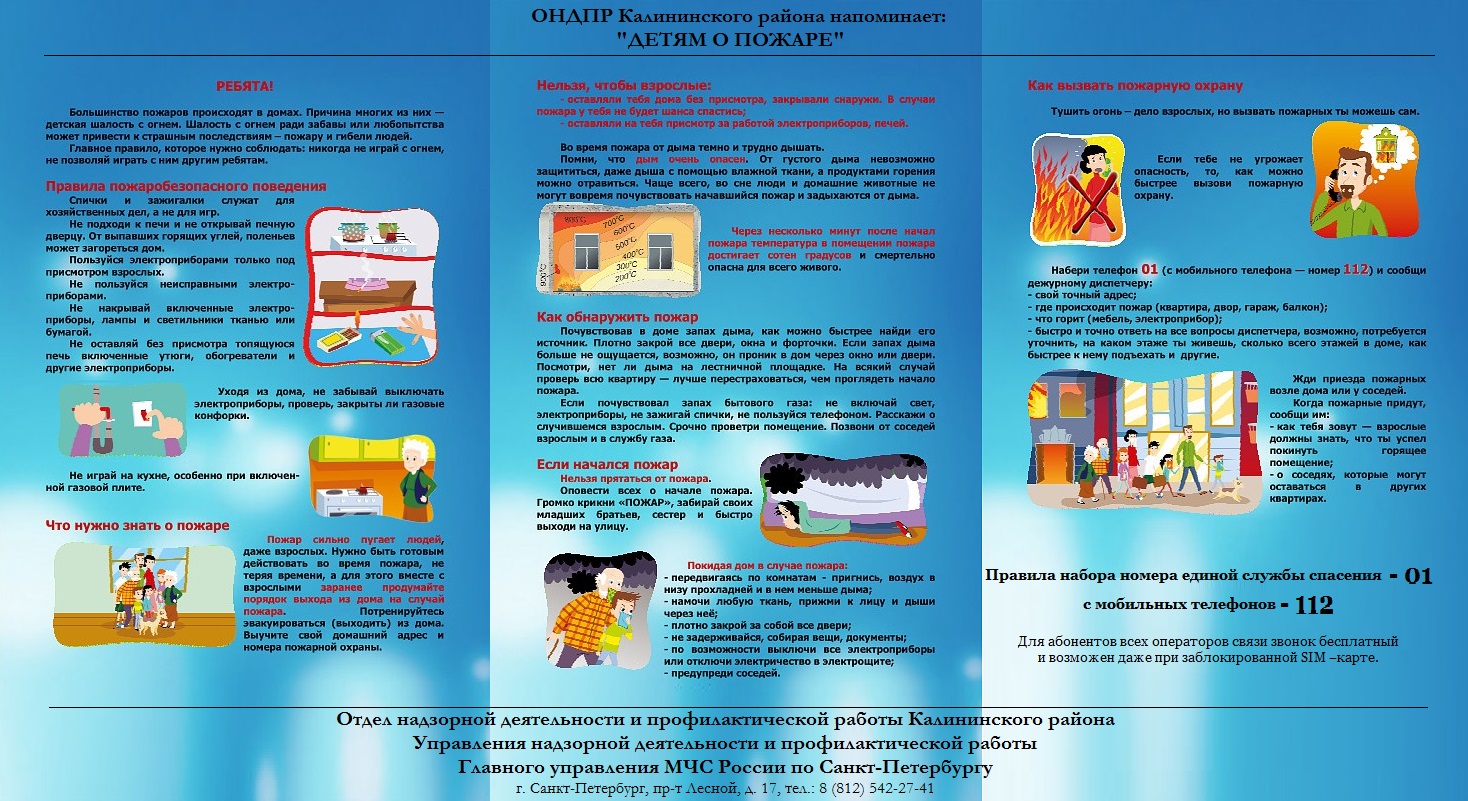 Шалости детей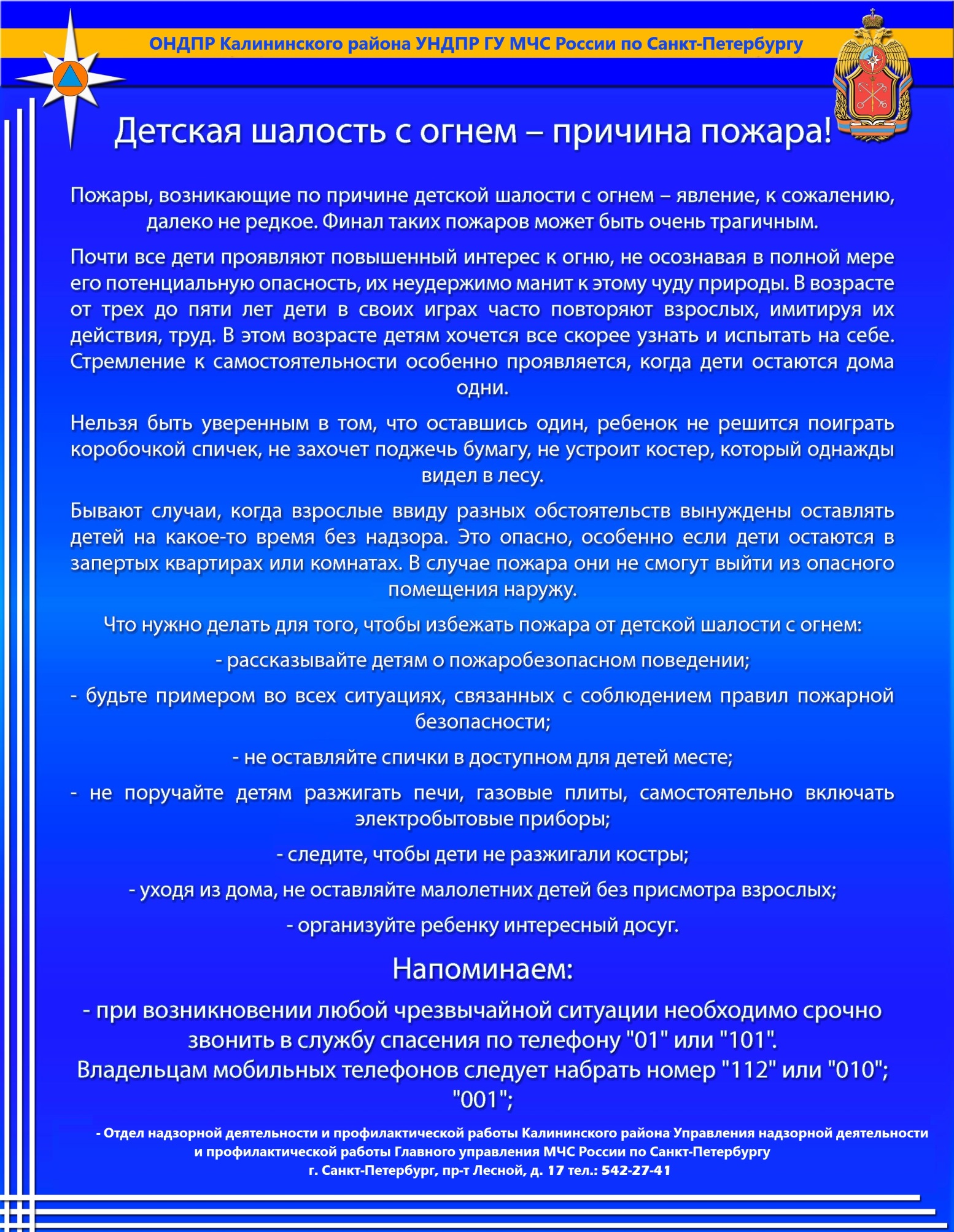 Пожарная безопасность в жилых домах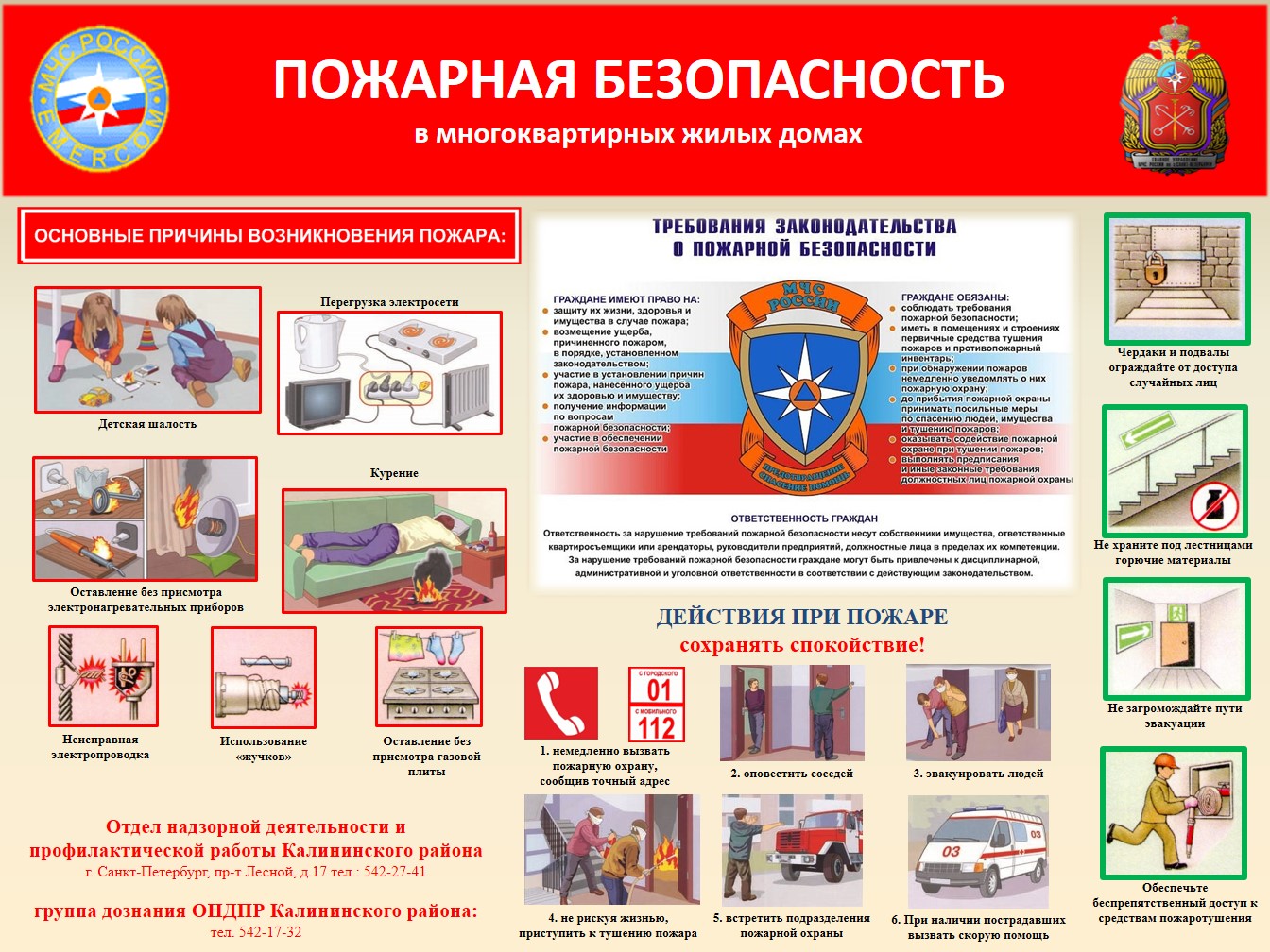 Ваши действия в  случае возгорания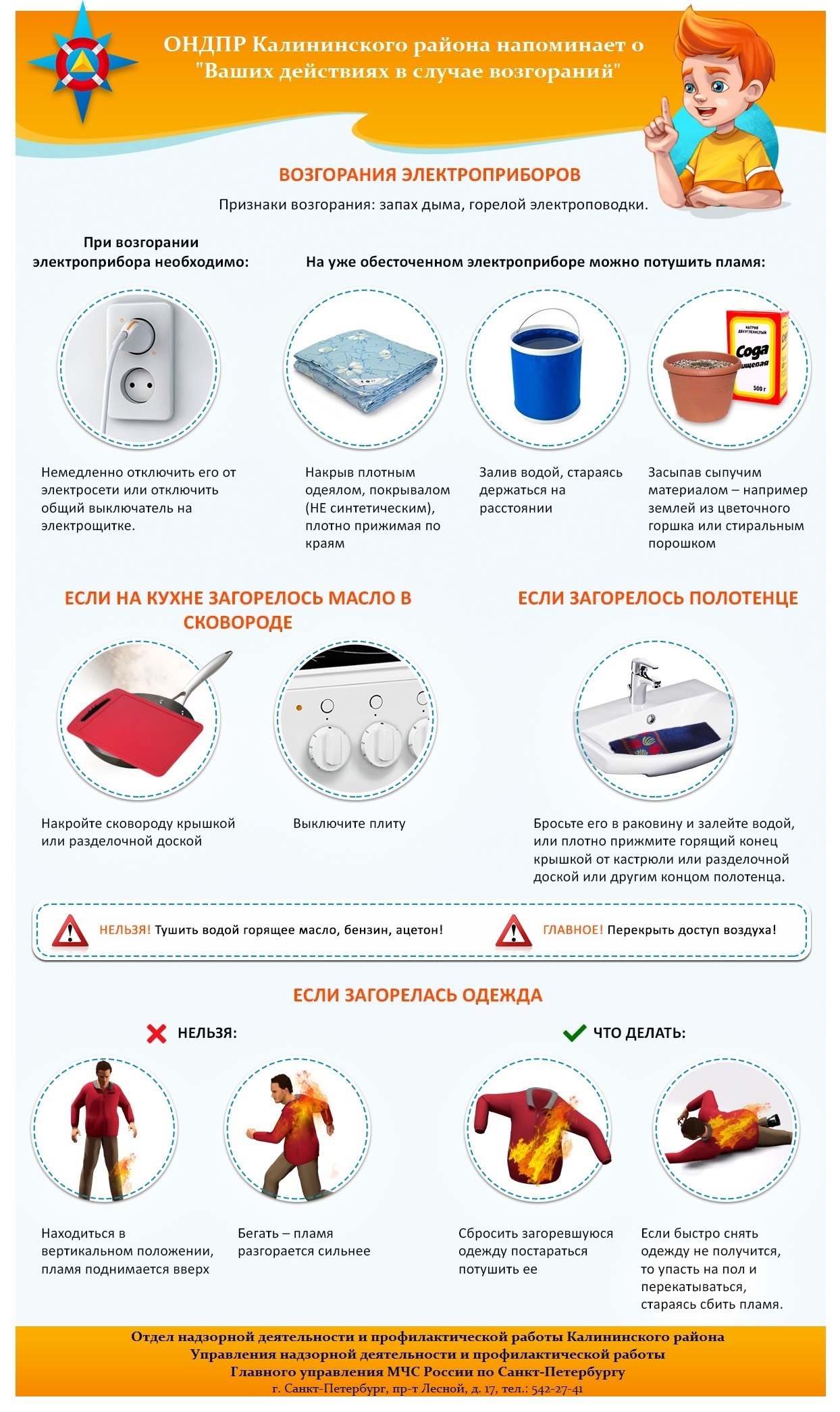 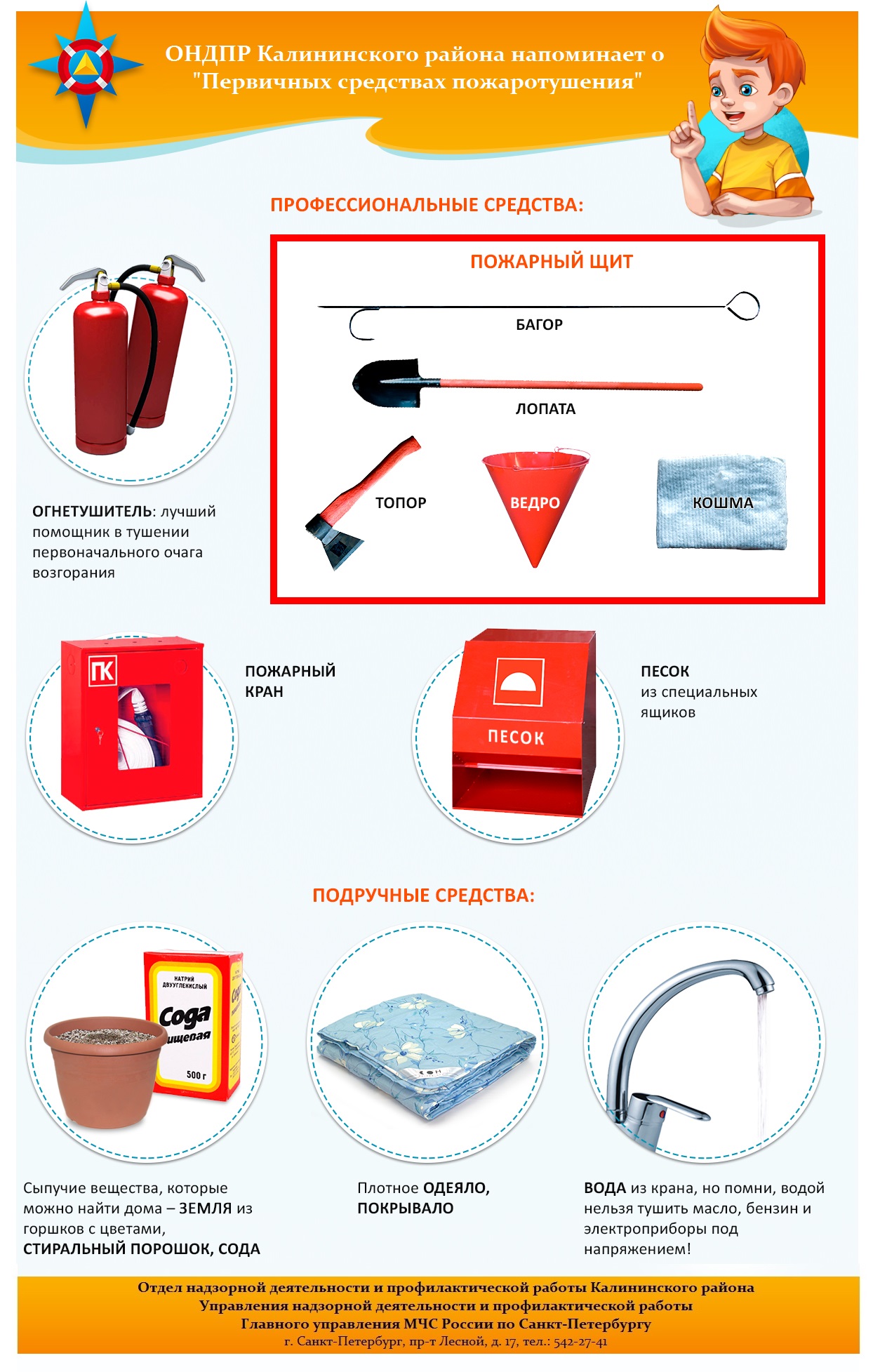 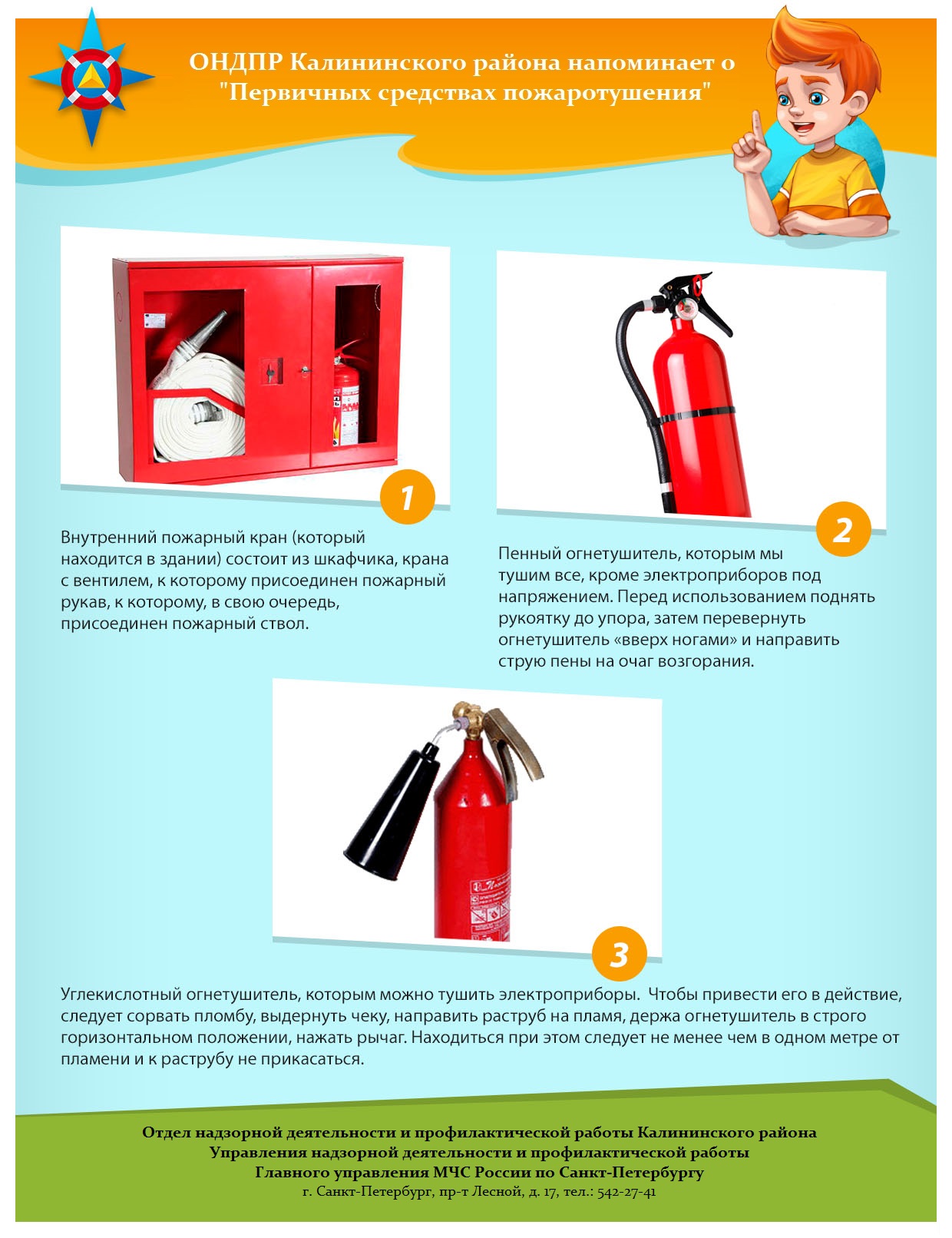 